Lista de útiles escolares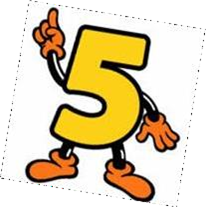 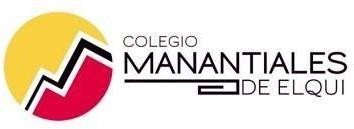 Quinto básico A -B  2024LENGUAJE Y COMUNICACIÓN1 cuaderno universitario cuadriculado 100 hojas Carpeta con acoclip, tamaño oficio (color a elección).- 2 destacadores (color a elección).MATEMÁTICA1 cuaderno universitario cuadriculado 100 hojas.1 cuaderno universitario cuadriculado 80 hojas (controles)CIENCIAS NATURALES1 cuaderno universitario cuadriculado 100 hojas HISTORIA, GEOGRAFÍA Y CIENCIAS SOCIALES1 cuaderno universitario cuadriculado 100 hojas.EDUCACIÓN TECNOLÓGICA1 cuaderno cuadriculado 60 hojas (se sugiere ocupar el del año pasado).- 1 pendrive - 1 carpeta color naranjo.ARTES VISUALEScajas de temperas de 12 colores 1 block medianopinceles cerdas suaves n°2,4,6 1 cuaderno croquis pequeño1 caja de lápices de colores Lápiz grafitoRegla 30 cm.RELIGIÓN1 cuaderno universitario cuadriculado 60 hojas Se puede reutilizar el cuaderno del año anterior).MÚSICA1 cuaderno universitario cuadriculado 60 hojas. - Instrumento musical a elección (RECOMENDADOS: melódica de 32 teclas, metalofono de 25 teclas, flauta dulce, pandero)INGLÉS1 cuaderno universitario cuadriculado 100 hojas. - Libro Got it, Student Book & Workbook, 2ndFORMACIÓN CIUDADANA1 cuaderno universitario cuadriculado 80 hojas (Se puede reutilizar el cuaderno del año anterior).EDUCACIÓN FÍSICA1 cuaderno universitario cuadriculado 60 hojas. Polera y short del colegio, toalla de mano, peineta, colonia y una botella de agua para cada clase, y bloqueador solar.TALLER DE CIENCIAS- Se utilizará el mismo cuaderno de Ciencias naturales.- 1 carpeta color verdeEDUCACIÓN FÍSICA1 cuaderno universitario cuadriculado 60 hojas. Polera y short del colegio, toalla de mano, peineta, colonia y una botella de agua para cada clase, y bloqueador solar.ORIENTACIÓN1 cuaderno universitario cuadriculado 60 hojas (Se puede reutilizar el cuaderno del año anterior).Sr. (a) apoderado (a):Se solicita enviar marcado con nombre en la tapa los cuadernos, agenda del colegio y los libros, además de todos los materiales y vestimenta del colegio.En el estuche todos los días debe venir lo siguiente: lápiz grafito, goma de borrar, pegamento en barra, lapiceras (roja y azul), tijera, lápices de colores, sacapunta, corrector.Sr. (a) apoderado (a):Se solicita enviar marcado con nombre en la tapa los cuadernos, agenda del colegio y los libros, además de todos los materiales y vestimenta del colegio.En el estuche todos los días debe venir lo siguiente: lápiz grafito, goma de borrar, pegamento en barra, lapiceras (roja y azul), tijera, lápices de colores, sacapunta, corrector.